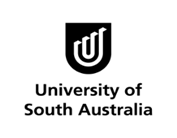 Facilitate discussion among students with a variety of communication styles.Create opportunities for peer learning and interaction among diverse learners.Provide feedback across cultures in a variety of ways.Build and navigate relationships with students who have different perceptions of power distance.Tailor messages to audiences with different levels of linguistic ability.Articulate and mediate differences in the roles of teachers and learners across cultures.Recognise the barriers students may face participating in class.Mentor students during their transition to new cultures and disciplines.Identify risk factors for learners that might surface during classroom activities.Articulate the meaning of academic integrity in one’s own discipline.